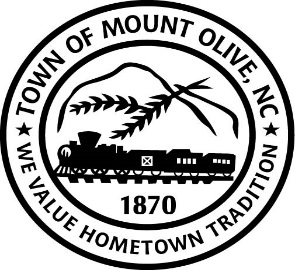 REGULAR BOARD MEETING AGENDAMONDAY, JANUARY 4, 2021114 EAST JAMES STREET7:00 P.M.I.       	 CALL TO ORDER - 	 Invocation 	 Pledge of AllegianceII. 	ROLL  CALL – III. 	READ CONFLICT OF INTEREST STATEMENT -	In accordance with the State Government Ethics Act, it is the duty of every	Member of the Mount Olive Board of Commissioners to avoid both conflicts of interest and appearances 	of conflict.	Does any member of the Board of Commissioners have any known conflict of interest or appearance of 	conflict with respect to any matters coming before the Board of Commissioners today?	If so, please identify the conflict or appearance of conflict and refrain from 	any undue participation in the particular matter involved.IV. 	APPROVAL OF PUBLISHED AGENDA (*Motion/Second-Roll Call)V. 	APPROVAL OF MINUTES  (*Motion/Second-Roll Call)	a. December 7, 2020 Meeting.VI. 	PUBLIC FORUM	Speakers must state name, address, phone number and hold comments to maximum of three minutes.VII.      PUBLIC HEARING	Rezoning request for 40.77 acres located at south US 117 Hwy Bypass. The two parcel numbers are	2572370768 & 2572492070 with Wayne County Tax Listings. The proposal is from existing AR    	(Agriculture Residential) to C2 (Heavy Commercial). VIII.       ACTION MEMOS (*Motion/Second-Roll Call)             01-01 - 	Consider Approval of the Following Properties to Declare Them a Public Health Nuisance:317-319 Oliver Street530 Franklin Street920 South Church Street112 Patton Street115 Patton Street418 East Nelson Street420 East Hillsboro Street 	01-02 – 	Consider Approval of Revision of Sec. 2-95 of our Code of Ordinances: "The Board of Commissioners shall 	appoint a town clerk, who shall also serve as finance officer. The Board of Commissioners only appoints three 	officers: town clerk, town manager and town attorney.	To separate the duties of the Town Clerk and Finance Officer into two separate positions. The Town Clerk will 	still be appointed by the Board of Commissioners but the Finance Officer will be appointed by and answer to the 	Town Manager.	01-03 - 	Consider Approval of Ordinance establishing districts for Internet Sweepstakes CafeIX.       NON-ACTION MEMOS	01-04 – 	Mayor Talton to Administer the Oath of Office to New Police Chief Jason HughesX.  	TOWN MANAGER’S REPORTXI.     	MAYOR AND BOARD OF COMMISSIONERS REPORTSADJOURN